С целью осуществления софинансирования расходов на капитальный ремонт многоквартирного дома в доле муниципальной собственности:Внести в постановление администрации МР «Печора» от 27.09.2010 г. № 1725 «Об утверждении положения о порядке софинансирования расходов на капитальный ремонт общего имущества в многоквартирном доме, в котором имеются жилые и нежилые помещения, находящиеся в муниципальной собственности» следующие изменения:Пункт 2 постановления исключить.В тексте приложения № 1 к приложению к постановлению слова «глава МР «Печора» - руководитель администрации» заменить словами «глава администрации МР «Печора».Глава администрации                                                                                      В.А. НиколаевпопопопоАДМИНИСТРАЦИЯМУНИЦИПАЛЬНОГО РАЙОНА« ПЕЧОРА »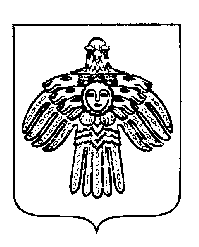 «ПЕЧОРА »  МУНИЦИПАЛЬНÖЙ  РАЙОНСААДМИНИСТРАЦИЯ ПОСТАНОВЛЕНИЕ ШУÖМПОСТАНОВЛЕНИЕ ШУÖМПОСТАНОВЛЕНИЕ ШУÖМ« 05 »   августа   2013 г.г. Печора,  Республика Коми                            № 1503/1О внесении изменений в постановление администрации МР «Печора» от 27.09.2010 г. № 1725 «Об утверждении положения о порядке софинансирования расходов на капитальный ремонт общего имущества в многоквартирном доме, в котором имеются жилые и нежилые помещения, находящиеся в муниципальной собственности» 